ใบมอบฉันทะรับหนังสือรับรอง/ใบประกอบวิชาชีพ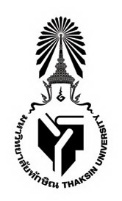 ภารกิจสนับสนุนวิชาการและการเรียนรู้ สำนักงานคณะศึกษาศาสตร์ มหาวิทยาลัยทักษิณ วิทยาเขตสงขลาเรื่อง มอบฉันทะเรียน รองคณบดีฝ่ายวิชาการ คณะศึกษาศาสตร์ 		ข้าพเจ้า	 นาย  นาง  นางสาว...........................................................................................................นิสินรหัสประจำตัว.............................................สาขาวิชา....................................................................................คณะศึกษาศาสตร์  เบอร์โทรศัพท์...................................................................ที่อยู่ปัจจุบันที่สามารถติดต่อได้ เลขที่		หมู่ที่		ถนน		ตำบล				อำเภอ			จังหวัด				รหัสไปรษณีย์		เบอร์โทรศัพท์		ปัจจุบันข้าพเจ้าจบการศึกษา ตั้งแต่ภาคเรียนที่		ปีการศึกษา 25		มีความประสงค์ จะมอบฉันทะให้		 นาย  นาง  นางสาว								        เบอร์โทรศัพท์					เป็นผู้รับใบประกอบวิชาชีพ    ครู     ผู้บริหาร  หนังสือรับรองหน่วยกิต  อื่น ..................................................................................................................................................แทนข้าพเจ้า		จึงเรียนมาเพื่อโปรดพิจารณาอนุญาต	                                                                                    ขอแสดงความนับถือ                                                                              ลงชื่อ				ผู้มอบฉันทะ                                                                                    (		 		)                                                                                            ............/............../................  		   	               					     ลงชื่อ					ผู้รับมอบฉันทะ                      (					)              ............./.............../............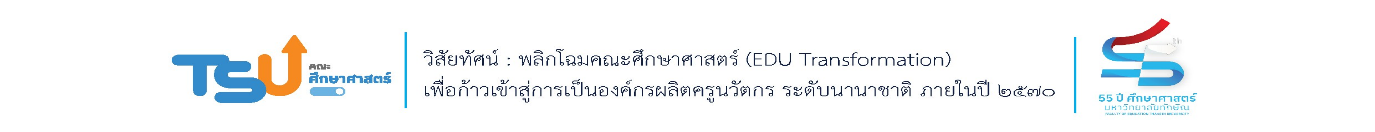 